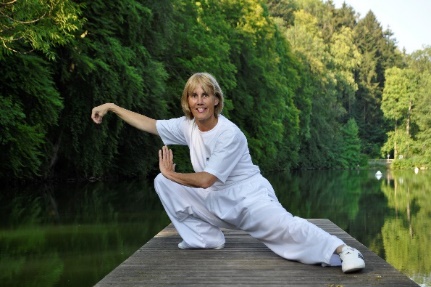 Qigong – Taijiquan das ganzheitliche BewegungskonzeptFinde deine zentrale KraftDie Beweglichkeit und denGleichmut auf deinem WegSusanne Häberli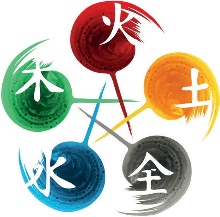 Qigong-Taijiquan076 249 82 65Donnerstag 18:00-19:00Innerer Sonnenweg 1A